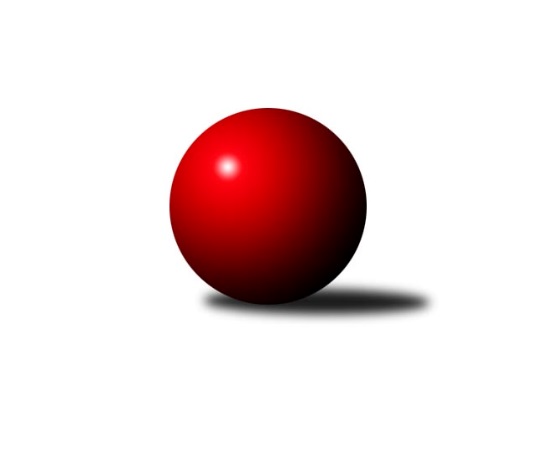 Č.1Ročník 2019/2020	21.9.2019Nejlepšího výkonu v tomto kole: 1684 dosáhlo družstvo: TJ Sokol Blíževedly BKrajský přebor Libereckého kraje 2019/2020Výsledky 1. kolaSouhrnný přehled výsledků:TJ Sokol Blíževedly B	- SK Skalice C	6:0	1684:1489	6.0:2.0	14.9.TJ Kuželky Česká Lípa B	- SK PLASTON Šluknov  B	4:2	1624:1617	4.0:4.0	18.9.TJ Kuželky Česká Lípa C	- TJ Lokomotiva Liberec B	1:5	1466:1566	3.0:5.0	18.9.TJ Doksy D	- TJ Doksy B	1:5	1408:1551	2.0:6.0	19.9.TJ Bižuterie Jablonec n.N. B	- TJ Spartak Chrastava	0:6	1382:1508	1.0:7.0	20.9.TJ Sokol Blíževedly A	- SK Skalice B	4:2	1661:1647	4.5:3.5	21.9.Tabulka družstev:	1.	TJ Spartak Chrastava	1	1	0	0	6.0 : 0.0 	7.0 : 1.0 	 1508	2	2.	TJ Sokol Blíževedly B	1	1	0	0	6.0 : 0.0 	6.0 : 2.0 	 1684	2	3.	TJ Doksy B	1	1	0	0	5.0 : 1.0 	6.0 : 2.0 	 1551	2	4.	TJ Lokomotiva Liberec B	1	1	0	0	5.0 : 1.0 	5.0 : 3.0 	 1566	2	5.	TJ Sokol Blíževedly A	1	1	0	0	4.0 : 2.0 	4.5 : 3.5 	 1661	2	6.	TJ Kuželky Česká Lípa B	1	1	0	0	4.0 : 2.0 	4.0 : 4.0 	 1624	2	7.	TJ Doksy C	0	0	0	0	0.0 : 0.0 	0.0 : 0.0 	 0	0	8.	SK PLASTON Šluknov  B	1	0	0	1	2.0 : 4.0 	4.0 : 4.0 	 1617	0	9.	SK Skalice B	1	0	0	1	2.0 : 4.0 	3.5 : 4.5 	 1647	0	10.	TJ Kuželky Česká Lípa C	1	0	0	1	1.0 : 5.0 	3.0 : 5.0 	 1466	0	11.	TJ Doksy D	1	0	0	1	1.0 : 5.0 	2.0 : 6.0 	 1408	0	12.	SK Skalice C	1	0	0	1	0.0 : 6.0 	2.0 : 6.0 	 1489	0	13.	TJ Bižuterie Jablonec n.N. B	1	0	0	1	0.0 : 6.0 	1.0 : 7.0 	 1382	0Podrobné výsledky kola:	 TJ Sokol Blíževedly B	1684	6:0	1489	SK Skalice C	Ludmila Tomášková	 	 198 	 224 		422 	 2:0 	 370 	 	185 	 185		Martin Foltyn	Aneta Kuchyňková	 	 183 	 188 		371 	 1:1 	 354 	 	184 	 170		Rostislav Doležal	Miloš Merkl	 	 200 	 200 		400 	 1:1 	 350 	 	206 	 144		Jiří Horník	Vlastimil Václavík	 	 241 	 250 		491 	 2:0 	 415 	 	201 	 214		Martin Zemanrozhodčí: Hájek PavelNejlepší výkon utkání: 491 - Vlastimil Václavík	 TJ Kuželky Česká Lípa B	1624	4:2	1617	SK PLASTON Šluknov  B	Jiří Kraus	 	 216 	 205 		421 	 0:2 	 429 	 	222 	 207		Petr Tichý	Miloslav Pöra	 	 179 	 221 		400 	 2:0 	 345 	 	164 	 181		Věra Navrátilová	Dan Paszek	 	 214 	 196 		410 	 2:0 	 403 	 	210 	 193		Jan Marušák	Jiří Coubal	 	 203 	 190 		393 	 0:2 	 440 	 	233 	 207		Dušan Knoblochrozhodčí: Miroslav MalýNejlepší výkon utkání: 440 - Dušan Knobloch	 TJ Kuželky Česká Lípa C	1466	1:5	1566	TJ Lokomotiva Liberec B	Marie Kubánková	 	 182 	 201 		383 	 2:0 	 327 	 	165 	 162		Miroslav Lapáček	Dana Bílková	 	 201 	 179 		380 	 1:1 	 384 	 	184 	 200		Jan Pašek st.	Pavel Leger	 	 171 	 192 		363 	 0:2 	 432 	 	217 	 215		Bohumír Dušek	Libuše Lapešová	 	 171 	 169 		340 	 0:2 	 423 	 	214 	 209		Anton Zajacrozhodčí: Miroslav MalýNejlepší výkon utkání: 432 - Bohumír Dušek	 TJ Doksy D	1408	1:5	1551	TJ Doksy B	Martina Stachová	 	 179 	 134 		313 	 0:2 	 392 	 	192 	 200		Martina Chadrabová	Václav Bláha st.	 	 181 	 200 		381 	 1:1 	 392 	 	194 	 198		Radek Kozák	Kamila Klímová	 	 155 	 175 		330 	 0:2 	 388 	 	193 	 195		Kateřina Stejskalová	Aleš Stach	 	 189 	 195 		384 	 1:1 	 379 	 	190 	 189		Petr Mádlrozhodčí: Klímová KamilaNejlepšího výkonu v tomto utkání: 392 kuželek dosáhli: Martina Chadrabová, Radek Kozák	 TJ Bižuterie Jablonec n.N. B	1382	0:6	1508	TJ Spartak Chrastava	Daniel Hokynář	 	 191 	 182 		373 	 0:2 	 383 	 	200 	 183		Karel Mottl	Robert Hokynář	 	 175 	 153 		328 	 1:1 	 344 	 	165 	 179		Dana Husáková	Josef Kuna	 	 202 	 168 		370 	 0:2 	 386 	 	208 	 178		Jaroslav Chlumský	Iva Kunová	 	 176 	 135 		311 	 0:2 	 395 	 	180 	 215		Jana Vokounovározhodčí: Jana FlorianováNejlepší výkon utkání: 395 - Jana Vokounová	 TJ Sokol Blíževedly A	1661	4:2	1647	SK Skalice B	Veronika Čermáková	 	 193 	 215 		408 	 1.5:0.5 	 402 	 	193 	 209		Ladislava Šmídová	Pavel Hájek	 	 218 	 179 		397 	 1:1 	 410 	 	217 	 193		Eduard Kezer st.	Petr Guth	 	 214 	 222 		436 	 2:0 	 411 	 	204 	 207		Petr Tregner	Jiří Přeučil	 	 215 	 205 		420 	 0:2 	 424 	 	217 	 207		Ladislav Javorek st.rozhodčí: Hájek PavelNejlepší výkon utkání: 436 - Petr GuthPořadí jednotlivců:	jméno hráče	družstvo	celkem	plné	dorážka	chyby	poměr kuž.	Maximum	1.	Vlastimil Václavík 	TJ Sokol Blíževedly B	491.00	323.0	168.0	5.0	1/1	(491)	2.	Dušan Knobloch 	SK PLASTON Šluknov  B	440.00	309.0	131.0	8.0	1/1	(440)	3.	Petr Guth 	TJ Sokol Blíževedly A	436.00	304.0	132.0	6.0	1/1	(436)	4.	Bohumír Dušek 	TJ Lokomotiva Liberec B	432.00	294.0	138.0	6.0	1/1	(432)	5.	Petr Tichý 	SK PLASTON Šluknov  B	429.00	305.0	124.0	5.0	1/1	(429)	6.	Ladislav Javorek  st.	SK Skalice B	424.00	288.0	136.0	10.0	1/1	(424)	7.	Anton Zajac 	TJ Lokomotiva Liberec B	423.00	293.0	130.0	7.0	1/1	(423)	8.	Ludmila Tomášková 	TJ Sokol Blíževedly B	422.00	294.0	128.0	12.0	1/1	(422)	9.	Jiří Kraus 	TJ Kuželky Česká Lípa B	421.00	287.0	134.0	12.0	1/1	(421)	10.	Jiří Přeučil 	TJ Sokol Blíževedly A	420.00	290.0	130.0	8.0	1/1	(420)	11.	Martin Zeman 	SK Skalice C	415.00	305.0	110.0	14.0	1/1	(415)	12.	Petr Tregner 	SK Skalice B	411.00	287.0	124.0	8.0	1/1	(411)	13.	Eduard Kezer  st.	SK Skalice B	410.00	289.0	121.0	8.0	1/1	(410)	14.	Dan Paszek 	TJ Kuželky Česká Lípa B	410.00	294.0	116.0	8.0	1/1	(410)	15.	Veronika Čermáková 	TJ Sokol Blíževedly A	408.00	293.0	115.0	7.0	1/1	(408)	16.	Jan Marušák 	SK PLASTON Šluknov  B	403.00	278.0	125.0	9.0	1/1	(403)	17.	Ladislava Šmídová 	SK Skalice B	402.00	298.0	104.0	10.0	1/1	(402)	18.	Miloslav Pöra 	TJ Kuželky Česká Lípa B	400.00	260.0	140.0	6.0	1/1	(400)	19.	Miloš Merkl 	TJ Sokol Blíževedly B	400.00	285.0	115.0	10.0	1/1	(400)	20.	Pavel Hájek 	TJ Sokol Blíževedly A	397.00	274.0	123.0	7.0	1/1	(397)	21.	Jana Vokounová 	TJ Spartak Chrastava	395.00	287.0	108.0	11.0	1/1	(395)	22.	Jiří Coubal 	TJ Kuželky Česká Lípa B	393.00	297.0	96.0	12.0	1/1	(393)	23.	Radek Kozák 	TJ Doksy B	392.00	268.0	124.0	3.0	1/1	(392)	24.	Martina Chadrabová 	TJ Doksy B	392.00	270.0	122.0	8.0	1/1	(392)	25.	Kateřina Stejskalová 	TJ Doksy B	388.00	264.0	124.0	11.0	1/1	(388)	26.	Jaroslav Chlumský 	TJ Spartak Chrastava	386.00	290.0	96.0	12.0	1/1	(386)	27.	Aleš Stach 	TJ Doksy D	384.00	286.0	98.0	10.0	1/1	(384)	28.	Jan Pašek  st.	TJ Lokomotiva Liberec B	384.00	288.0	96.0	13.0	1/1	(384)	29.	Marie Kubánková 	TJ Kuželky Česká Lípa C	383.00	268.0	115.0	12.0	1/1	(383)	30.	Karel Mottl 	TJ Spartak Chrastava	383.00	280.0	103.0	14.0	1/1	(383)	31.	Václav Bláha  st.	TJ Doksy D	381.00	287.0	94.0	7.0	1/1	(381)	32.	Dana Bílková 	TJ Kuželky Česká Lípa C	380.00	276.0	104.0	9.0	1/1	(380)	33.	Petr Mádl 	TJ Doksy B	379.00	264.0	115.0	7.0	1/1	(379)	34.	Daniel Hokynář 	TJ Bižuterie Jablonec n.N. B	373.00	266.0	107.0	15.0	1/1	(373)	35.	Aneta Kuchyňková 	TJ Sokol Blíževedly B	371.00	274.0	97.0	18.0	1/1	(371)	36.	Josef Kuna 	TJ Bižuterie Jablonec n.N. B	370.00	256.0	114.0	8.0	1/1	(370)	37.	Martin Foltyn 	SK Skalice C	370.00	262.0	108.0	10.0	1/1	(370)	38.	Pavel Leger 	TJ Kuželky Česká Lípa C	363.00	261.0	102.0	15.0	1/1	(363)	39.	Rostislav Doležal 	SK Skalice C	354.00	258.0	96.0	14.0	1/1	(354)	40.	Jiří Horník 	SK Skalice C	350.00	253.0	97.0	13.0	1/1	(350)	41.	Věra Navrátilová 	SK PLASTON Šluknov  B	345.00	255.0	90.0	18.0	1/1	(345)	42.	Dana Husáková 	TJ Spartak Chrastava	344.00	251.0	93.0	13.0	1/1	(344)	43.	Libuše Lapešová 	TJ Kuželky Česká Lípa C	340.00	240.0	100.0	12.0	1/1	(340)	44.	Kamila Klímová 	TJ Doksy D	330.00	249.0	81.0	14.0	1/1	(330)	45.	Robert Hokynář 	TJ Bižuterie Jablonec n.N. B	328.00	243.0	85.0	16.0	1/1	(328)	46.	Miroslav Lapáček 	TJ Lokomotiva Liberec B	327.00	231.0	96.0	13.0	1/1	(327)	47.	Martina Stachová 	TJ Doksy D	313.00	236.0	77.0	0.0	1/1	(313)	48.	Iva Kunová 	TJ Bižuterie Jablonec n.N. B	311.00	236.0	75.0	25.0	1/1	(311)Sportovně technické informace:Starty náhradníků:registrační číslo	jméno a příjmení 	datum startu 	družstvo	číslo startu
Hráči dopsaní na soupisku:registrační číslo	jméno a příjmení 	datum startu 	družstvo	25993	Daniel Hokynář	20.09.2019	TJ Bižuterie Jablonec n.N. B	25994	Robert Hokynář	20.09.2019	TJ Bižuterie Jablonec n.N. B	25502	Aneta Kuchyňková	14.09.2019	TJ Sokol Blíževedly B	16272	Jiří Přeučil	21.09.2019	TJ Sokol Blíževedly A	Program dalšího kola:2. kolo26.9.2019	čt	17:00	TJ Spartak Chrastava - TJ Sokol Blíževedly B	27.9.2019	pá	17:00	SK PLASTON Šluknov  B - TJ Kuželky Česká Lípa C	27.9.2019	pá	17:00	SK Skalice B - TJ Bižuterie Jablonec n.N. B	27.9.2019	pá	17:00	TJ Doksy C - TJ Doksy D	28.9.2019	so	9:00	TJ Doksy B - TJ Sokol Blíževedly A				-- volný los -- - TJ Lokomotiva Liberec B	Nejlepší šestka kola - absolutněNejlepší šestka kola - absolutněNejlepší šestka kola - absolutněNejlepší šestka kola - absolutněNejlepší šestka kola - dle průměru kuželenNejlepší šestka kola - dle průměru kuželenNejlepší šestka kola - dle průměru kuželenNejlepší šestka kola - dle průměru kuželenNejlepší šestka kola - dle průměru kuželenPočetJménoNázev týmuVýkonPočetJménoNázev týmuPrůměr (%)Výkon1xVlastimil VáclavíkBlíževedly B4911xVlastimil VáclavíkBlíževedly B122.984911xDušan KnoblochŠluknov B4401xBohumír DušekLok. Liberec B110.534321xPetr GuthBlíževedly A4361xPetr GuthBlíževedly A109.24361xBohumír DušekLok. Liberec B4321xAnton ZajacLok. Liberec B108.234231xPetr TichýŠluknov B4291xDušan KnoblochŠluknov B107.24401xLadislav Javorek st.Skalice B4241xLadislav Javorek st.Skalice B106.2424